Jak powstają dziury w serze?https://www.youtube.com/watch?v=ASRjdYUVs_MZachęcam do zrobienia przepysznych kanapek z wykorzystaniem SERA i nie tylko…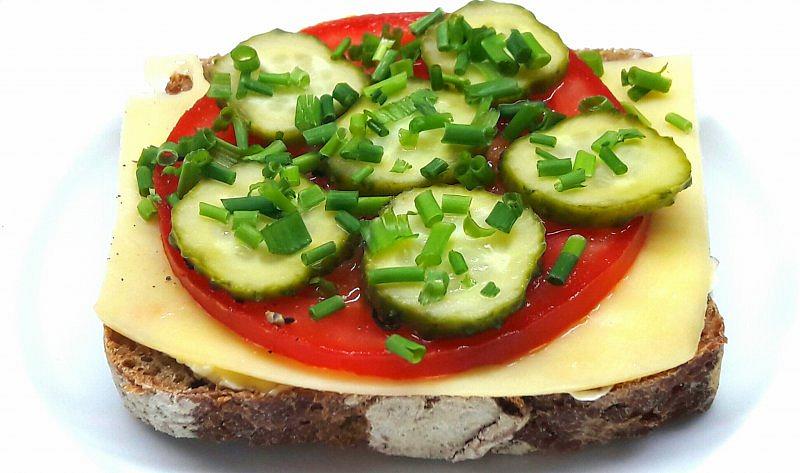 MIŁEGOOO WEEKENDUUUU!!!